РОЗПОРЯДЖЕННЯМІСЬКОГО ГОЛОВИм. СумиУ зв’язку з виявленою під час проведення перевірки великої кількості недоліків у роботі департаменту інфраструктури міста Сумської міської ради зі зверненнями громадян, керуючись пунктом 20 частини четвертої статті 42 Закону України «Про місцеве самоврядування в Україні»:           Викласти пункт 3 розпорядження міського голови від 19.05.2017             № 166-Р «Про проведення перевірки» у новій редакції: «Правовому управлінню Сумської міської ради (Чайченко О.В.) за результатами проведення перевірки підготувати звіт та надати його на розгляд міському голові до 15.07.2017».Міський голова								О.М. ЛисенкоЧайченко 700-630Розіслати: згідно зі списком розсилки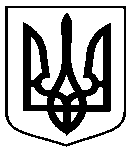 від    17.07.2017  № 238-Р    Про    внесення    змін    дорозпорядження    міського голови      від      19.05.2017 № 166-Р «Про проведення перевірки»